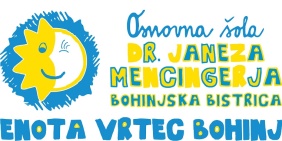 Savska cesta 104264 Bohinjska BistricaVLOGA ZA PREMESTITEV OTROKA V VRTEC V SREDNJI VASISpodaj podpisani-a  _______________________________________________________________                                                                                            (ime in priimek otrokovih staršev oziroma skrbnikov)želim/-va premestiti otroka __________________________________________________________,					                       (ime in priimek otroka)ki je že vključen v vrtec v Bohinjski Bistrici, v vrtec v Srednji vasi.
V/na _____________________, dne _____________________. Podpis staršev oziroma skrbnikov: _____________________ (mati/skrbnik)                                                           _____________________ (oče/skrbnik)Opomba: Vloga bo obravnavana v skladu z Merili za premestitev otrok iz vrtca v Bohinjski Bistrici v vrtec v Srednji vasi.  